МУНИЦИПАЛЬНОЕ БЮДЖЕТНОЕ ОБЩЕОБРАЗОВАТЕЛЬНОЕ УЧРЕЖДЕНИЕ«СРЕДНЯЯ ШКОЛА № 16 ИМЕНИ ГЕРОЯ СОВЕТСКОГО СОЮЗА СТЕПАНА ИВАНОВА ГОРОДА ЕВПАТОРИИ РЕСПУБЛИКИ КРЫМ»(МБОУ «СШ № 16 им. С. Иванова»)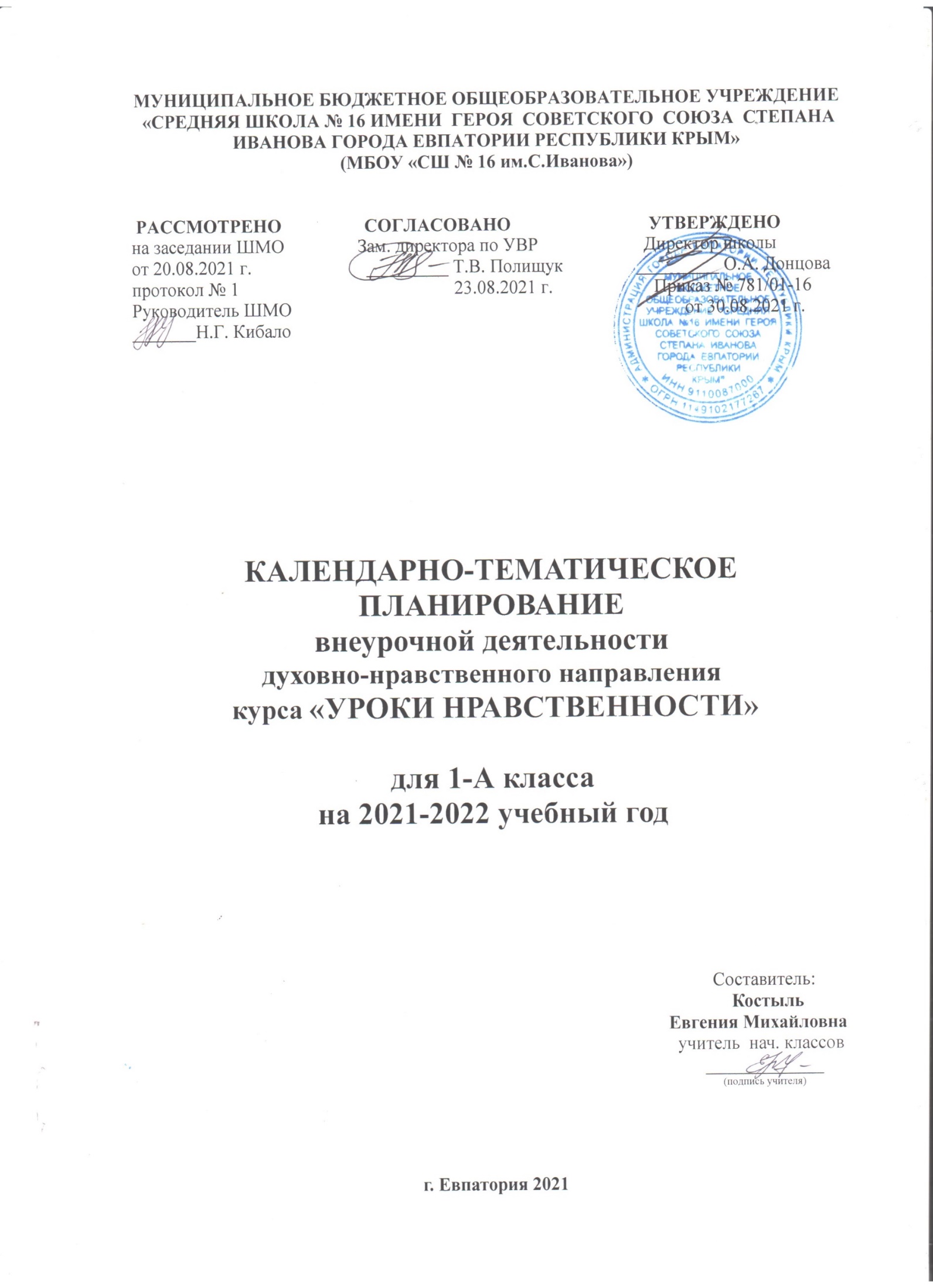 КАЛЕНДАРНО-ТЕМАТИЧЕСКОЕ ПЛАНИРОВАНИЕПО РОДНОМУ ЯЗЫКУ (РУССКОМУ) для 3-Е классана 2021-2022 учебный год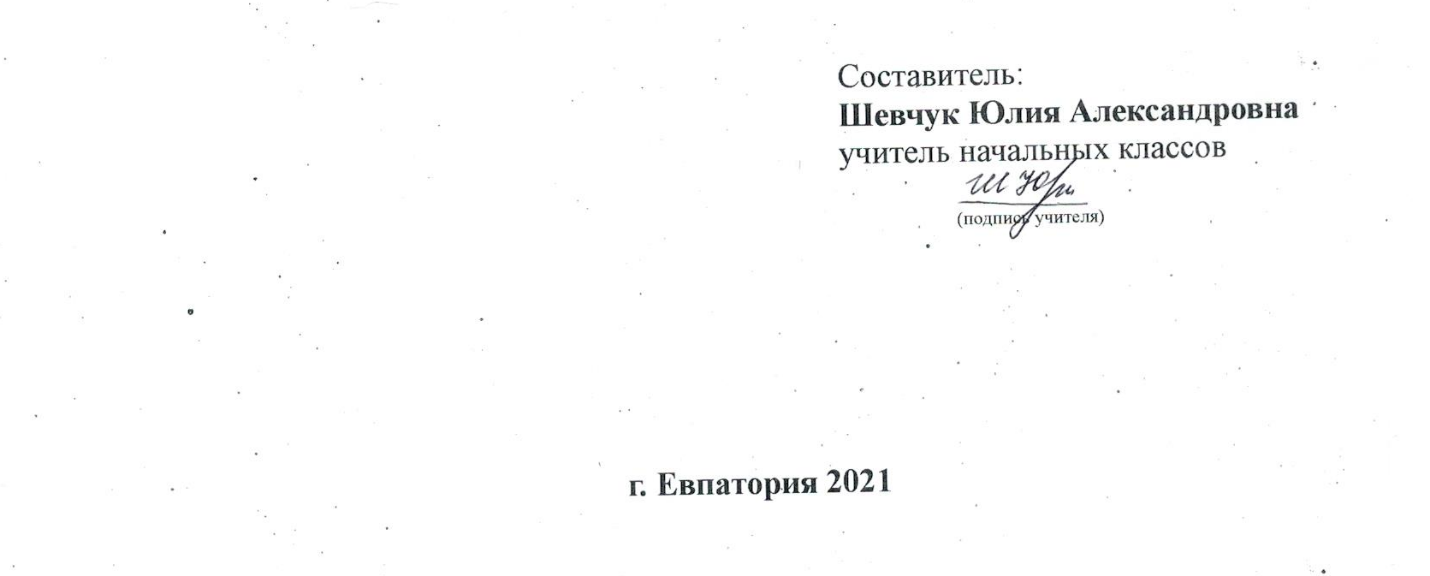 № п/п№ п/пДатаДатаТема занятияпланфактпланфактТема занятия103.09Где путь прямой, там не езди по кривой. Пословицы, поговорки в современной ситуации речевого общения.210.09Кто друг прямой, тот брат родной. Слова, связанные с особенностями мировосприятия и отношений  между людьми (правда – ложь, друг – недруг, брат – братство – побратим).317.09Дождик вымочит, а красно солнышко высушит. Слова, называющие природные явления. Образные названия солнышка, дождя.424.09Сошлись два друга – мороз да вьюга. Образные названия мороза, вьюги.501.10Ветер без крыльев летает. Образные названия ветра.608.10Какой лес без чудес. Образные названия растений.715.10Дело мастера боится. Слова, называющие занятия людей (ямщик, извозчик, коробейник, лавочник).822.10Дело мастера боится. Слова, называющие занятия людей (ямщик, извозчик, коробейник, лавочник). Закрепление.929.10Заиграйте мои гусли. Слова, называющие музыкальные инструменты (балалайка, гусли, гармонь). 1012.11Что ни город, то норов. Названия старинных русских городов, сведения о происхождении этих названий.1119.11У земли ясно солнце, у человека – слово. Эпитеты и сравнения. Списывание отрывка фольклорного текста с творческим заданием.1226.11Проектное задание: «Что ни город, то норов»1303.12Проверочная работа по разделу «Русский язык: прошлое и настоящее»1410.12Как правильно произносить слова. Для чего нужны суффиксы.1517.12Для чего нужны суффиксы. Многообразие суффиксов как специфика русского языка1624.12Изложение.1714.01Какие особенности рода имён существительных есть в русском языке. Специфика грамматических категорий русского языка.1821.01Все ли имена существительные «умеют» изменяться по числам.1928.01Как изменяются имена существительные во множественном числе? Словоизменение отдельных форм множественного числа имен существительных.2004.02Как изменяются имена существительные во множественном числе? Словоизменение отдельных форм множественного числа имен существительных.2111.02Зачем в русском языке такие разные предлоги? Нормы правильного и точного употребления предлогов.2218.02Зачем в русском языке такие разные предлоги? Нормы правильного и точного употребления предлогов.2325.02 Проверочная работа  «Язык в действии».2402.03Типы текста. Текст – рассуждение. Учимся редактировать тексты2511.03Учимся редактировать тексты. Повторение.2601.04Учимся редактировать тексты. Закрепление.2715.04Самостоятельная работа. Редактирование текстов.2822.04Сочинение-рассуждение по пословице «При солнышке тепло, при матушке добро» с использованием различных способов аргументации2929.04Текст – повествование. Структура текста.3006.05Текст – повествование. Структура текста. Закрепление.3113.05Изложение. Проект «Художественные промыслы России»3220.05Проверочная работа «Секреты речи и текста»33Игра-викторина «Художественные промыслы России»34Повторение и закрепление изученного.